Панно «Фрукты»Если видишь на картине Фрукт заморский на столе Или овощи в корзине,Или колу в хрустале,Иль Арбуз сахарно-сочный,Или пирожки и торт,Вам даю отгадку точно- Перед вами натюрморт.Праздник был - мой день рожденья, И на нём - десертный стол.Гости ели с наслажденьем,Быстро весь десерт ушёл.Но как яркое мгновенье Я его запечатлел Краской, кистью, вдохновеньем И лозы не пожалел.Украшая кухню, дразнит Натюрморт мой аппетит.И как будто новый праздник К нашему порогу мчит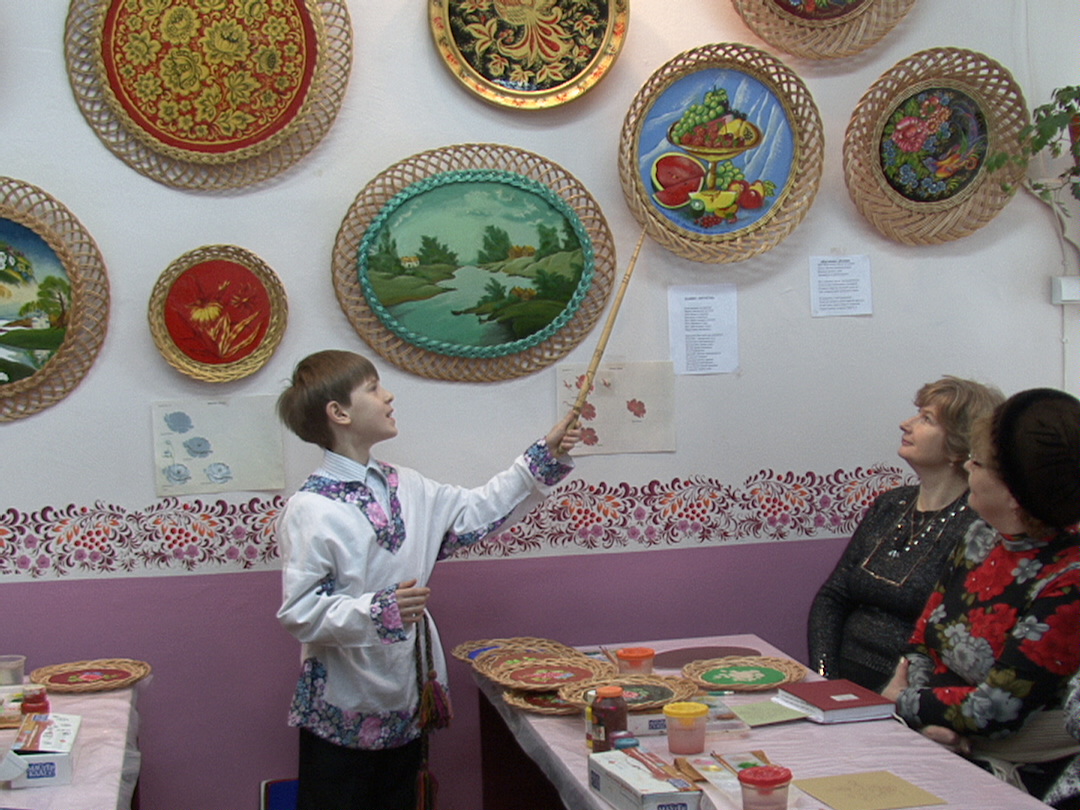 